Des news de la 3ème VM2: 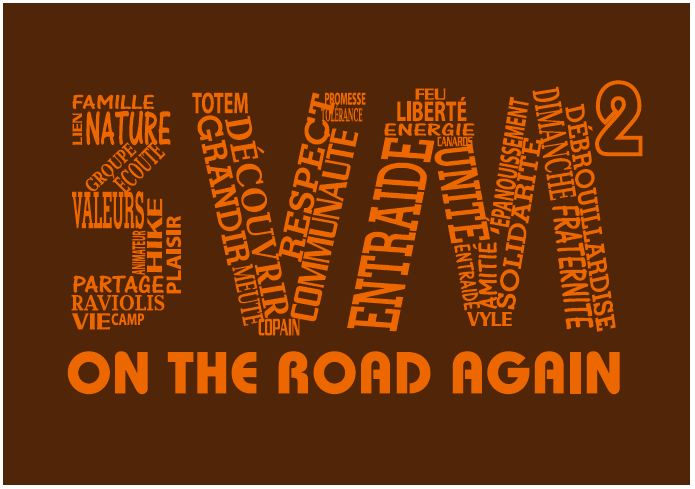 New LocalCa y est !!! C’est officiel, cette année les scouts déménagent. Mais pourquoi diable ? Vous n’étiez pas bien sous votre petit préau ? Sans toilette et sans local pour mettre à l’abri toute une section ???   Comment vous dire…. Ça devenait difficile!!! C’est pourquoi notre nouveau lieu de rassemblement se fera dorénavant à Marchin, bois de Sandron numéro 1. Dans l’immédiat, la commune nous met à disposition 2 grands containers et un accès aux toilettes (C’est Byzance !!!) à l’intérieur d’une cour fermée (derrière l’école communale). Ces locaux seront attribués aux Balas et aux Loups. Pour les Eclaireurs et les Pios, l’idée est de pouvoir progressivement construire un local près des anciens terrains de tennis. L’avantage de cette localisation est également la proximité du bois de Sandron et du parc de « belle maison ». En outre, sur demande, la salle omnisport pourra nous être affectée. Bref, de quoi pouvoir rencontrer nos nombreux projets….. On vous attend donc ce dimanche à Marchin, bois de Sandron 1 (près de la centrale de repassage).Notre installation se fera petit à petit et on n’hésitera pas à faire appel à votre aide !!! La 3ème VM2 2017-2018 :  c’est31 balas50 loups 30 éclaireurs5 pionniers 21 chefs (animateurs)6 membres du staff d’U Soit un total de 143 personnes dans notre unité…  + une dizaine d’enfants sur liste d’attente.Pas cool cette liste d’attente ! En effet, ce n’est pas très agréable de devoir dire à des parents et des enfants qui ont envie de découvrir le scoutisme que nous n’avons plus de place. Pourquoi ne pas accepter tout le monde, alors ?! Tout d’abord parce qu’il existe des normes de la fédé ET de l’ONE à respecter (proportion animés/animateurs) Ensuite, par respect pour nos chefs (animateurs) qui doivent également pouvoir prendre du plaisir dans leur animation.Et enfin, par choix, celui de rester dans une unité à taille humaine où chaque personne a sa place et où chacun se connait.Dès lors, il nous semble logique qu’un enfant qui ne serait plus motivé, ni impliqué ne bloque pas la place d’un enfant qui l’est peut-être beaucoup plus. C’est dans cette optique que nous avons mis en place « la règle des 5 absences ». Nous avons planifié 18 réunions cette année. Hors situations familiales difficiles ou raisons médicales évidentes, un enfant qui dépasserait le nombre de 5 absences perdrait sa place au profit d’un enfant sur liste d’attente. Le calendrier de nos réunions se trouve sur le canablog et sera distribué dimanche aux nouveaux et à ceux qui n’étaient pas présents à la montée. Sur le canablog, vous trouverez également un lien qui vous permettra d’ajouter le calendrier scout à vos agendas Google. Si vous passez à la version informatique, vous pourrez même recevoir une notification 72h à l’avance vous rappelant de prévenir le staff si votre enfant ne savait pas participer à la réunion….Nous sommes bien conscients d’avoir, actuellement,  une grande majorité d’animés motivés et impliqués pour qui cette règle est inutile et nous vous en remercions ! Toutefois, si nous ne voulons pas perdre cette magnifique dynamique actuelle, il nous semble nécessaire de mettre un min.  de prérequis. Nous sommes UNE UNITE SCOUTE (et non une garderie) c’est notre force ! Notre communicationConcernant notre communication, il nous semble opportun de clarifier les choses. -Toutes les informations, calendriers documents et liens se trouvent sur le canablog. Si vous cherchez qqch, il est forcément sur le canablog. Il est donc important de vous inscrire pour recevoir les news.http://vm003.canalblog.com/N’hésitez pas à nous faire part de vos suggestions ou remarques -Le mail est utilisé pour vous faire parvenir :tous les documents administratifs : les attestations de camps, les documents pour payer les cotisations ….les informations concernant l’ensemble de l’unité : montée/rentrée, la fête d’unité… votre petit journal (news 3ème VM2) afin de vous partager diverses informations-Les SMS seront utilisés par les chefs pour vous faire part d’informations importantes concernant leur section, les réunions….-Facebook est utilisé comme un outil d’interaction entre les parents, enfants et chefs (animateurs). Les informations importantes qui y seront communiquées le seront également via un des 3  autres canaux pour ne pas désavantager les personnes qui ne souhaitent pas avoir de compte facebook. Ce sont des groupes fermés, donc n’hésitez pas à demander aux chefs de vous ajouter, si vous le souhaitez, bien évidemment. -Il existe également un compte facebook Duck Vyle Race spécifique à la fête d’unité. Il nous permet de créer un événement et de faire un max.de pub. N’hésitez pas à demander notre Duck comme ami, il adore ses petits canards de la 3ème VM2 !Si vous ne recevez pas les sms, les mails ou les notifications du canablog, vous pouvez le signaler aux membres du staff d’Unité ou aux chefs afin que l’on puisse vérifier si on a bien les bonnes coordonnées.Je terminerai, en nous souhaitant à tous une magnifique année scoute à l’image de notre WE de montée (rire, amitié et émotions)A dimanche !On the road againCapucin